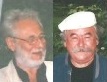 Csukás IstvánTávmondat Szakonyi Károlynak„Emlékszel” – a beszédet egyre többször kezdjük így el,a múlt megköhögtet, mint az első cigaretta reggel,s lebegtet a füst varázsoló kéklő fátylat,mitől a szemünk meghatottan könnybe lábad.Tán jó is így, talán mai szívvel ki se bírnánk,ha az emlékek elmúlt időnket könyörtelenül ránk borítják,egyedül halottakat lelünk, egyedül vacogva fázunk,ha megrándul is: leoperált békacombokat galvanizálunk.Ám ha legalább már ketten beszélünk róla,zümmögve beindul szívünk, mint a villanyóra,fény is lesz, meleg is lesz, a sok-sok sápadt kísértetéletre kel, arcuk kipirul, elfoglalják köztünk az üres széket,beleisznak borunkba, szánkból kikapják a szót, fújják a füstöt,letörlik arcukról, a mi kezünkkel, a hamuszín ezüstöt.Félelmünk oszlik, kifejlett gyanakvásunkat láncra kötjük,s kitárunk ajtót-lelket, mint régen, s a tükröt kiröhögjük,egymás szemében, mint ifjan, csakis ott látjuk magunkat,minden más röhögnivaló, minden más vélemény untat,hasat behúzunk, mellet kidöntünk, rázunk csontos öklöt,a nők ámulva néznek, majd merengve, mint a kölyköt,megcsapja őket a más égitestről érkező léghuzat,már nem gyanakszanak a borra, szimatolják az utat,mely hozzánk vezet és még valahová mögénk,ahol él, virul egy másik ország, s fölötte egy másik ég,mely elfoglalhatatlan, kikezdhetetlen és leigázhatatlan,mert álomból van, s amíg mi élünk, halhatatlan,mint az ifjúság, s ahová egyre gyakrabban visszajárunk,mosoly az útlevelünk, s a halálfélelem a szárnyunk.